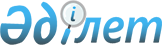 Об утверждении Положения о порядке предоставления земель в пользование совместным предприятиям, международным объединениям и организациям, иностранным юридическим лицам и гражданам
					
			Утративший силу
			
			
		
					Постановление Верховного Совета Республики Казахстан от 3 июля 1992 г. N 1516-XII. Утратило силу - Законом РК от 14 июля 1997 г. N 158 ~Z970158.



          Верховный Совет Республики Казахстан постановляет:




          1. Утвердить прилагаемое Положение о порядке предоставления




земель в пользование совместным предприятиям, международным
объединениям и организациям, иностранным юридическим лицам и
гражданам.
     2. Поручить Президиуму Верховного Совета Республики Казахстан
при необходимости вносить в это Положение по представлению Кабинета
Министров изменения и дополнения с учетом практики предоставления
земель для указанных целей.
          Председатель
 Верховного Совета Республики
           Казахстан
                                           Утверждено
                                     постановлением Верховного
                                    Совета Республики Казахстан
                                         от 3 июля 1992 г.

                              ПОЛОЖЕНИЕ
            о порядке предоставления земель в пользование
         совместным предприятиям, международным объединениям
            и организациям, иностранным юридическим лицам
              и гражданам для осуществления деятельности
                  на территории Республики Казахстан






          1. В соответствии с Земельным кодексом Республики Казахстан
совместным предприятиям, международным объединениям и организациям,
иностранным юридическим лицам и гражданам предоставляются земельные
участки для осуществления деятельности, разрешенной
законодательством Республики Казахстан.




          2. Предоставление земель совместным предприятиям, международным
объединениям и организациям, иностранным юридическим лицам и
гражданам осуществляется во временное пользование на условиях
аренды.




          Арендодателями земли являются местные Советы народных депутатов
либо главы местной администрации.




          Аренда земли может быть краткосрочной и долгосрочной. Сроки и
условия пользования землей определяются по соглашению сторон и
закрепляются в договоре.




          3. Совместные предприятия, международные объединения и
организации, иностранные юридические лица и граждане,
заинтересованные в получении земельных участков обращаются в
аульный, сельский, поселковый Совет народных депутатов либо к главе
местной администрации с заявлением, в котором указываются цель, для
которой испрашивается земельный участок, примерные его размеры и
сроки пользования землей с приложением копий свидетельств о
регистрации в соответствующих органах этих предприятий, объединений
и организаций, их учредительных документов, а также горноотводного
акта или выписки из него в случае разработки полезных ископаемых.




          Заявления подаются:




          в аульный, сельский, поселковый Совет народных депутатов в
случае расположения земельного участка в пределах черты
соответственного аула, села, рабочего поселка;




          главе районной администрации в случае расположения земельного
участка на территории района (за исключением земель населенных
пунктов);




          главе городской администрации в случае расположения земельного
участка в пределах городской черты.




          4. Решение о предоставлении в пользование земельных участков в
городах, рабочих поселках и сельских населенных пунктах принимает
глава городской администрации либо местный Совет народных депутатов
с привлечением органов архитектуры, землеустроительной и других
служб в порядке, определенном действующим положением о
предоставлении земель в городах и других населенных пунктах.




          5. Предоставление земель в пользование совместным предприятиям,
международным объединениям и организациям, иностранным юридическим
лицам и гражданам для ведения сельского хозяйства осуществляется в
соответствии с проектом межхозяйственного землеустройства,
разрабатываемым землеустроительной службой по поручению главы
местной администрации либо аульного, сельского поселкового Совета
народных депутатов (по месту расположения земельного участка).




          6. Заявления совместных предприятий, международных объединений
и организаций иностранных юридических лиц и граждан о предоставлении
им в пользование земельных участков для несельскохозяйственных нужд
за пределами черты населенных пунктов рассматривает глава районной
администрации с участием органов землеустроительной службы в
10-дневный срок и принимает решение о выборе земельного участка.




          7. Выбор земельного участка осуществляется комиссией, с
включением в ее состав представителей органов Государственного
комитета Республики Казахстан по земельным отношениям и
землеустройству, Министерства экологии и биоресурсов Республики
Казахстан, архитектуры, земледельцев и землепользователей, из земель
которых производится изъятие участка, представителей совместных
предприятий, международных объединений и организаций, иностранных
юридических лиц и граждан, заинтересованных в отводе, а также
представителей других служб по усмотрению главы районной
администрации.




          8. Комиссия по определению места расположения объекта с учетом
имеющихся материалов агрохозяйственного, почвенного и
геоботанического обследований, схемы перспективного использования
земель изучает возможности его размещения в первую очередь на землях
запаса и несельскохозяйственного назначения, не пригодных для
сельского хозяйства, либо сельскохозяйственных угодьях худшего
качества, а также на непокрытых лесом площадях, занятых кустарником
и малоценными насаждениями.




          Размещение объекта на землях сельскохозяйственного назначения
производиться так, чтобы не создавались неудобства для использования
землевладельцами и землепользователями остающихся у них земель.




          9. Намеченный к занятию под объект земельный участок
обследуется в натуре (на местности) с учетом экологических и других
последствий предполагаемого изъятия земель и перспектив
использования данной территории и ее недр.




        10. Выбор земельного участка оформляется актом, к которому
прилагаются расчеты убытков и потерь сельскохозяйственного и
лесохозяйственного производства, протоколы согласования с
заинтересованными сторонами, копия плана землевладения или
землепользования с нанесенными на него границами испрашиваемого
земельного участка, а также справка соответствующего структурного
геологического подразделения об отсутствии на выбранном участке
полезных ископаемых, а при их наличии - разрешение органов,
осуществляющих надзор, на застройку этого участка.




        11. Материалы выбора земельного участка готовятся
землеустроительной службой и представляются главе районной
администрации для принятия решения о согласовании места расположения
объекта.




        12. В случае размещения объекта на землях, изъятие которых
входит в компетенцию областного органа исполнительной власти, глава
районной администрации направляет эти материалы со своим решением на
рассмотрение главы областной администрации.




        13. Решение (соответственно) главы районной, областной
администрации о согласовании места расположения объекта и примерных
размеров намечаемой к изъятию площади является основанием для
проведения проектно-изыскательских работ.




          Согласование места расположения объекта действительно в течение
трех лет. Указанный срок может быть продлен органом, принявшим
окончательное решение о согласовании места расположения объекта.




          Землевладельцам или землепользователям, от которых намечается
отвод земель, не разрешается производить капитальные вложения на
предназначенных к отводу земельных участках.




        14. После разработки и утверждения в установленном порядке
проекта строительства совместные предприятия, международные
объединения и организации, иностранные юридические лица и граждане
обращаются к главе местной администрации (в соответствии с его
компетенцией) с ходатайством об изъятии согласованного земельного
участка и предоставлении его во временное пользование на условиях
аренды для испрашиваемых целей.




          К ходатайству прилагаются:




          а) материалы согласования выбора земельного участка;




          б) копия плана размещения всех объектов строительства на
испрашиваемом участке;




          в) проект рекультивации земель (технического и биологического
этапов) или проект снятия, хранения и использования плодородного
слоя почвы с участков земель,почвенный покров которых будет при
строительстве нарушаться;




          г) акт технического обследования (с заключением
лесохозяйственных предприятий) и план (чертеж) лесных участков с
указанием границ групп лесов в случае, если отвод участков
производится из земель государственного лесного фонда, в том числе
из лесов землевладельцев и землепользователей.




        15. Подготовка материалов о предоставлении земельного участка и
внесение их на рассмотрение главы местной администрации
осуществляются подразделениями Государственного комитета Республики
Казахстан по земельным отношениям и землеустройству.




          Рассмотрение ходатайств о предоставлении земельных участков и
принятие по ним решений осуществляются в трехмесячный срок с момента
подачи ходатайств.




        16. Совместные предприятия, создаваемые учредителями, имеющими
во владении или пользовании земельные участки, обязаны переоформить
право пользования этими землями на условиях аренды.




        17. В случае предоставления земель в пользование в соответствии
с международным договором, участником которого является Республика
Казахстан, применяются правила международного договора.




        18. Отвод земельного участка в натуре (на местности) совместным
предприятиям, международным объединениям и организациям, иностранным
юридическим лицам и гражданам для осуществления хозяйственной
деятельности и выдача им документов на право временного пользования
землей на условиях аренды производятся в установленном порядке по
месту нахождения земельного участка.




        19. Документом, удостоверяющим право временного пользования
землей, является Договор на право временного пользования землей на
условиях аренды.




        20. Совместные предприятия, международные объединения и
организации, иностранные юридические лица и граждане обязаны
соблюдать нормы и требования Земельного кодекса Республики
Казахстан.








          Примечание: Под совместными предприятиями понимаются




                                  совместные предприятия с иностранным участием.








					© 2012. РГП на ПХВ «Институт законодательства и правовой информации Республики Казахстан» Министерства юстиции Республики Казахстан
				